PROPOSED MEETING AGENDA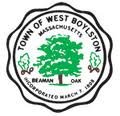 140 Worcester Street, West Boylston, Massachusetts  01583In accordance with the provisions of MGL 30A §§ 18-25VIRTUAL MEETING INFORMATIONNotices and Agendas are to be posted 48 hours in advance of the meetings, excluding Saturdays, Sundays and legal holidays.  Please note the hours of operation at the Town Clerk’s Office to ensure that this posting will satisfy this requirement. The meeting will be recorded and aired on cable TV.  If you do not have business before the board the public is prohibited from attending the meeting.CONVENE MEETING – 6:00 pmRoll callChairman’s Statement - Pursuant to Governor Baker’s March 12, 2020 Order Suspending Certain Provisions of the Open Meeting Law, G.L. c. 30A, §20, and the Governor’s March 15, 2020 Order imposing strict limitations on the number of people that may gather in one place, this meeting of the Town of West Boylston Selectboard is being conducted via remote participation. No in-person attendance of members of the public will be permitted, but every effort will be made to ensure that the public can adequately access the proceedings as provided for in the Order. A reminder that persons who would like to view this meeting while in progress may do so by: REGULAR SESSION Topic: Selectboard MeetingTime: Aug 12, 2020 06:00 PM Eastern Time (US and Canada)Join Zoom Meetinghttps://zoom.us/j/94893631866?pwd=RmRNTkJTYnUyV1BydzBoZms5U2gvUT09Meeting ID: 948 9363 1866Passcode: 009452One tap mobile+13017158592,,94893631866#,,,,,,0#,,009452# US (Germantown)+13126266799,,94893631866#,,,,,,0#,,009452# US (Chicago)Dial by your location        +1 301 715 8592 US (Germantown)        +1 312 626 6799 US (Chicago)        +1 646 558 8656 US (New York)        +1 253 215 8782 US (Tacoma)        +1 346 248 7799 US (Houston)        +1 669 900 9128 US (San Jose)Meeting ID: 948 9363 1866Passcode: 009452Find your local number: https://zoom.us/u/avDKXrXHZAPPROVAL OF MEETING MINUTES:June 3, 2020, regular sessionJune 22, 2020, regular sessionJuly 6, 2020, regular sessionJuly 8, 2020, regular sessionREVIEW AND VOTE TO APPROVE WARRANTS FOR THE PERIOD COVERING JULY  9, 2020 TO AUGUST 12, 2020: Town Payable Warrants FY2021-01, 02, 03. 04, 05, 06 and 07; Town Payroll Warrant FY2020-26 & 27; Sewer FY2020 SE22, FY2021 SE01, 02, 03 and 04; Municipal Light Plant #2 & 3; and School Warrant FY2020-S24 & FY2021 S1 & S2School Committee Chair James Pedone & School Superintendent Richard Meagher – School Reopening Plan John Scannell – update Wachusett Regional Recycling CenterJohn McCormick, Cemetery Commissioner – launch of Name the New Cemetery CampaignNEW BUSINESS:Consider voting to sign the September 1, 2020 Primary Election WarrantConsider voting to recognize and accept $450.00 in donations from April 1, 2020 through June 30, 2020 to the West Boylston Council on Aging from a local resident who wish to remain anonymous to aid in events and activities at the senior centerConsider signing Intermunicipal Agreement with the Town of Spencer for Participation in the Central Mass Regional Stormwater Coalition for the period covering FY21 through FY25 Consider signing one-year contract extension with Community Opportunities Group, Inc. for the provision of affordable housing consulting services FISP UPDATE:General Update on Senior Center Change Order #12APPOINTMENTS AND RESIGNATIONS:Notification from Jeffrey Legendre of his decision to resign from the Parks Commission.  That appointment opportunity was posted on the website on July 10, 2020Notification from Jamie DeSanti of his decision to resign from the Finance Committee. The appointment opportunity  is posted on the websiteNotification from Elise Wellington of her decision to resign from the Solid Waste Advisory Team. That appointment opportunity is posted on the websiteNotification from Conservation Commission that Katelyn Ivers has resigned as an Associate Member.  That appointment opportunity is posted on the websiteConsider appointing the following election staff effective August 15, 2020 until August 14, 2023 Barbara Handy, Mark Hopewell, Elizabeth Giobellina and Janice Ash as Registrars – unpaid assignment Mary Ellen Cocks as Election Warden at $11.25 per hourBeverly Scott as Deputy Warden at $11.25 per hourBarbara Deschenes as Election Clerk at $11.25 per hourBarbara Mard as Deputy Clerk at $11.25 per hourPaul Scally, 21 Shrine Ave.  to the Parks Commission effective August  13, 2020 for  term to expire on April 30, 2023 TOWN ADMINISTRATOR’S REPORTEarly Voting at Town Hall & MIIA Cleaning TrainingCable TV Advisory CommitteePole Banner ProgramTown-wide Clean Up DayPink Bag ProgramShared Street & Spaces Grant ProgramMEETINGS, INVITATIONS & ANNOUNCEMENTS:Friday, August 21st - 12-1:00 p.m. Back by Popular Demand 2nd Summer 2020 Drive Thru at the Senior Center - Free Backyard BBQ Lunch – contact the Center to RSVP by August 14th – 508.835.6916Saturday, September 12th – Annual Town-wide Yard Sale – The core hours are 8-2, people must be open during that time though they can open early and go longer if they wish. Cutoff date is Wednesday, September  9. Contact Andy Sontag either – 781-249-3627 or asontag@charter.netRescheduled Town Counsel Trainings Via Zoom Monday, September 21st – 6:00 p.m. Virtual Training - Enforcement for Zoning, Planning, Health Boards & Conservation Commissions with Alex Weisheit presentingMonday, September 28th  - 6:00 p.m. Virtual Training - How to Conduct a Flawless Public Hearing with Carolyn Murray presentingThe town’s MIA Flex grant for $5,661 has been approved - $2,000 will be put towards mulch for the playground and the remainder will be used for the Fire Department’s asbestos removal project in their bunkroomFUTURE AGENDA ITEMS/SELECTMENS REPORTS: ADJOURN MEETINGSelectboard/Sewer CommissionersAugust 7, 2020Board / Committee NameDate of NoticeRemoteZoom MeetingMeeting PlaceConference Room Number or LocationAugust 12,  2020; 6:00 p.m.Date / Time of MeetingClerk or Board Member SignatureMeeting CANCELLED or POSTPONED to:Date of Cancellation or Postponement